МУНИЦИПАЛЬНОЕ АВТОНОМНОЕ ДОШКОЛЬНОЕ ОБРАЗОВАТЕЛЬНОЕ УЧРЕЖДЕНИЕ АБАТСКОГО РАЙОНА ДЕТСКИЙ САД «СИБИРЯЧОК» КОРПУС № 3Марафон: «Билет в будущее»КонспектМастер класс «Творчество без границ»30.10.2019 г.Подготовила: Воспитатель: Гусева Е.С.Ход:Послание в будущее!На ватмане изображены силуэты на морскую тему. Каждый силуэт символ и обозначает качество ребёнка из будущего. Разные команды, по очереди дорисовывают один силуэт разными техниками нетрадиционного рисования, материалы так же разнообразны.Материалы: клей ПВА, ножницы, стружка от карандашей, ватные палочки, пластилин, фантики от конфет, макароны, гуашь, свечка, губка, цветные нитки, зубные щётки, разноцветные салфетки, вата.Послание в будущее!!! Каким мы видим ребёнка в будущем!Каждой команде по очереди загадывается загадка о том, что зашифровано на картине, то - что отгадали, зарисовывают нетрадиционными техниками рисования.Группа 1 Загадка № 1:Это что за чудеса: дует ветер в паруса?Ни паром, ни дирижабль – по волнам плывёт…. (корабль)Корабль - креативнымиРисуем корабль цветными шерстяными нитками. Разрезаем нитки на мелкие части и приклеиваем на корабль - основу клеем пва.Группа 2Загадка № 2Самый интересный рассказ А.Грина. «О вере в чудо и непоколебимой мечте». Алые….(паруса)Паруса - послушными (Разноцветные салфетки или гофрированная бумага)Салфетки скатываем в шарики и приклеиваем к основе на клейГруппа 3 Загадка № 3 Среди поля голубого – яркий блеск огня большогоНе спеша огонь тот ходит, землю матушку обходитСветит весело в оконце, ну, конечно, это…(солнце)Солнце – солнечнымиРисуем солнце нетрадиционной техникой рисование макаронамиНа силуэт наносим пластилин, украшаем макаронами.Группа 4Загадка № 4:Это что за потолок? То он низок, то высок, То он сер, то беловат, то чуть-чуть голубоват.А порой такой красивый, кружевной и синий – синий (небо)Небо – надежнымиОблака рисуем ватой - клеем на клей, фон - стружка от карандашей голубая, синяя, фиолетовая Группа 5 Загадка № 5:На волнах весь день каталась, долго плавала, плескаласьИ ныряла на просторе. Где была, скажи? На… (море)Море мечтательными(Материалы: зубные щётки, свечка)Рисуем сначала свечкой волны и закрашиваем губкой гуашью. Сверху щёткой делаем волны. Окунаем щётку в краску и рисуем.Группа 6 Загадка № 6Белокрылая птица, над морем летает,Рыбу увидит – клювом хватает (чайка)Чайки – честными Материалы: песок, крупа. Смазываем клеем основу и насыпаем, наполняем изображение песком или крупой.У нас получилась морская картина: «послание в будущее!»Каждое слово обозначает смысл изображённого предмета.Группа 7 Загадка № 7Посредине океана, поднялась струя фонтанаБез труда и без забот, жизнь в воде проводит …кот? (кит)Кит - коммуникабельными (Ватными палочками, пальчиками)Ватными палочками, пальчиками оставляем отпечатки.Группа 8 Загадка № 8Она всегда в воде живёт, и целый день она плывёт.На спине носит плавнички, они красивы и легки. (рыба)Рыбки - разумнымиФантики от конфет мелко нарезаем и приклеиваем на основу.Защищаем свою работу в зале. Наш проект называется «Творчество без границ»Для реализации проекта была создана студия «Креатива»Группам по очереди было предложено угадать загадку – силуэт, изображенного на картине морской тематики. Угаданный силуэт изображали нетрадиционными способами рисования. Каждый силуэт – это символ и обозначает качество ребёнка, каким мы видим его в будущем, какими качествами должен обладать. Наше напутствие пожелание.Послание в будущее!!!Вот что у нас получилось!Мы желаем, что бы дети в будущем были:Корабль - креативными Паруса – послушнымиСолнце – солнечнымиНебо – надежными Море мечтательными Чайки – честными Кит – коммуникабельнымиРыбки - разумными Заканчиваем выступление напутственным посланием, стихотворением!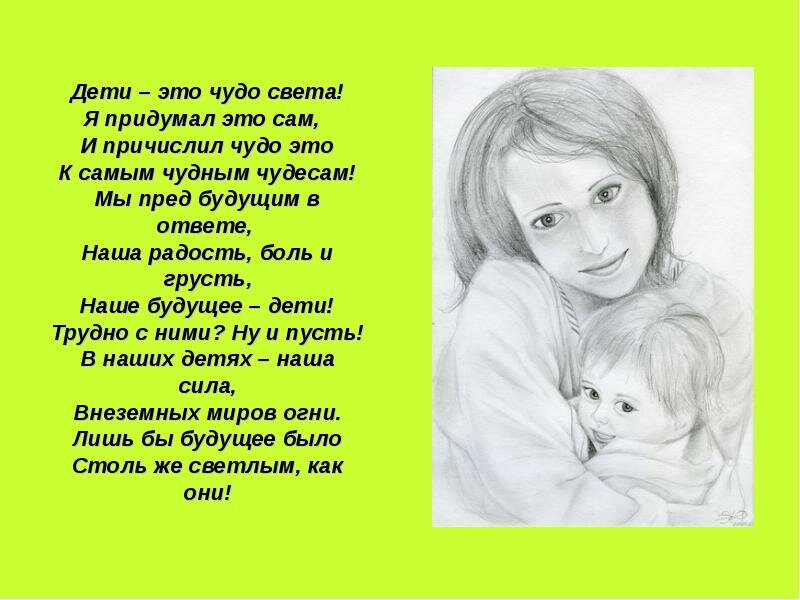 